Today’s ServiceMarch  10, 2019Call to Worship                                                                                                                                                                                        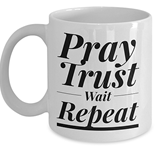 Hymn AnnouncementsPrayer RequestsMusicSermonOffering From the PastorThe new creation is described in 2 Corinthians 5:17: “Therefore, if anyone is in Christ, he is a new creation; the old has gone, the new has come!” The word “therefore” refers us back to verses 14-16 where Paul tells us that all believers have died with Christ and no longer live for themselves. Our lives are no longer worldly; they are now spiritual. Our “death” is that of the old sin nature which was nailed to the cross with Christ. Covered by His blood, it was buried with Him, and just as He was raised up by the Father, so are we raised up to “walk in newness of life” (Romans 6:4)...hence, you are a “new creation!”     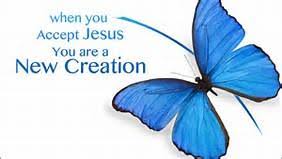 Pastor TonyChurch InformationLast Week’s giving:       $     2,800           Month to date:      $    2,800Weekly Goal:                 $        875	        Previous month:   $     4,2202019 Weekly Average: $     1,273           Monthly Goal:       $     3,500EldersTony Raker (Pastor)..……………………...........     tonyraker@yahoo.comDelmas (Moe) Ritenour   …………………………..  moemar@shentel.net Finance:  Anthony Sinecoff…………………………..  sinecoff@gmail.com                 Linda Fraley ………………………………..  lindaf12@shentel.net Media:  Rob Moses & Scott TuckerBulletin: Rob Moses ……………….  admin@graceevfreechurchva.org Breakfast: Tammy Copeland ……….…tammyscopeland@gmail.comAdult Sunday School 9:45 am……………………………………..  Linda Fraley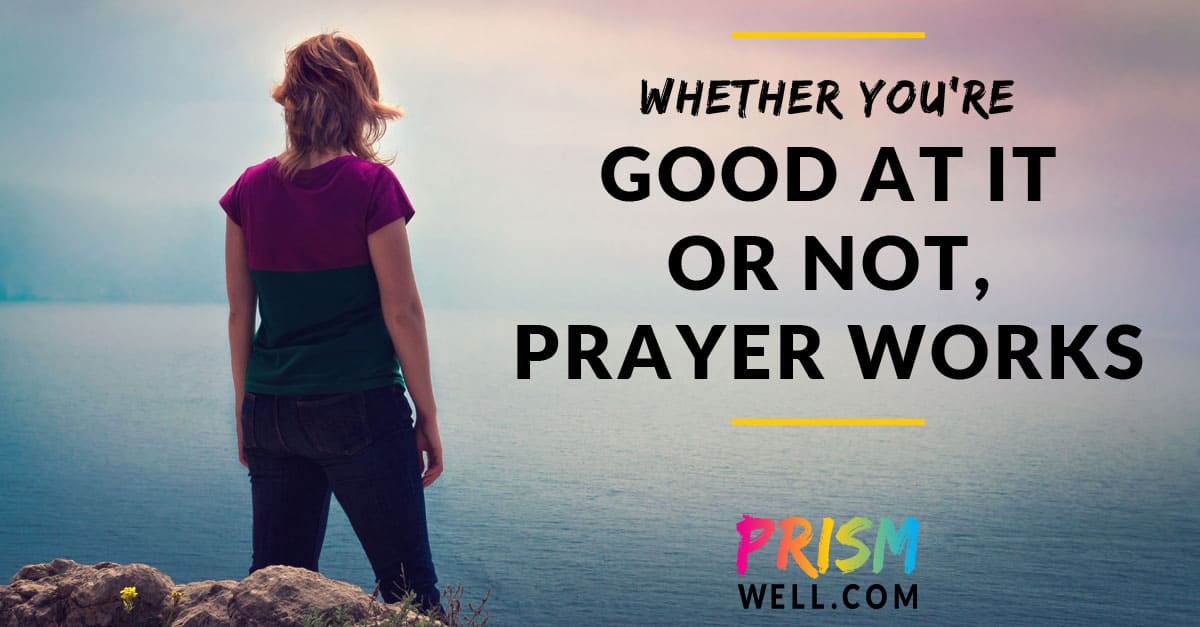 Grace Evangelical Free Church718 E Queen Street, Strasburg, VA 22657,     540-465-4744 msg ph  https://graceevfreechurchva.orgPlease turn off or mute cell phonesNotes: 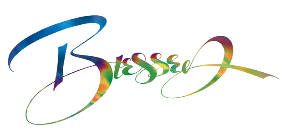 Next Breakfast is March 16th.  Next week!Pray, believe, trust, expect, accept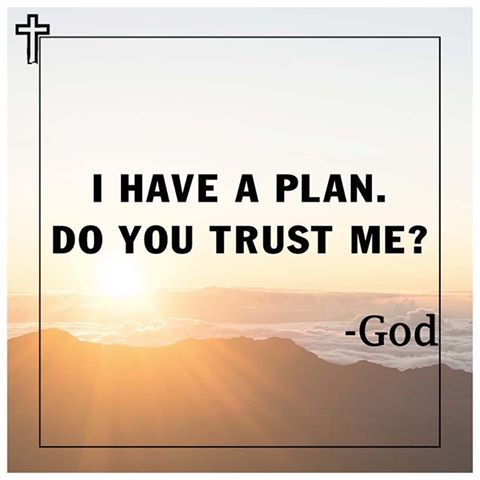 